Н А К А З21.01.2013				№ 14Про підсумки проведення міського професійного конкурсу«Учитель року – 2013»На виконання наказу Департаменту освіти Харківської міської ради від 02.11.2012 № 185 «Про проведення міського професійного конкурсу «Учитель року – 2013» оргкомітетом проведено фінальний етап міського професійного конкурсу «Учитель року – 2013» – далі Конкурсу, у номінаціях:«Інформатика»;«Фізика»;«Іноземна мова (французька)»;«Музичне мистецтво»;«Російська мова».Відповідно до Умов проведення міського професійного конкурсу «Учитель року – 2013» та на підставі рішення журі Конкурсу (додаток № 1)Н А К А З У Ю:Визнати переможцями міського професійного конкурсу «Учитель року – 2013» педагогів:Арзубова Миколу Олексійовича, вчителя інформатики Харківського навчально-виховного комплексу № 45 «Академічна гімназія» Харківської міської ради Харківської області;Туманцову Оксану Олексіївну, вчителя фізики Харківської спеціалізованої школи І-ІІІ ступенів № 156 Харківської міської ради Харківської області;Бірюкову Катерину Віталіївну, вчителя французької мови Харківської спеціалізованої школи І-ІІІ ступенів № 62 Харківської міської ради Харківської області;Міщенко Наталю Володимирівну, вчителя музичного мистецтва Харківської загальноосвітньої школи І-ІІІ ступенів № 53 Харківської міської ради Харківської області;Кругову Ольгу Миколаївну, вчителя російської мови Харківської гімназії № 82 Харківської міської ради Харківської області.2. Відділу бухгалтерського обліку та звітності (Коротка Л.В.) відповідно до п. 4.2 Комплексної програми розвитку освіти м. Харкова на 2011-2015 роки забезпечити здійснення щомісячного грошового стимулювання в розмірі по 1000 грн. 00 коп. кожному переможцю Конкурсу, починаючи з 01.03.2013 по 28.02.2014.3. Начальнику відділу кадрової роботи Безсоновій Н. О.:3.1. Порушити клопотання перед Харківською міською радою про нагородження Подяками міського голови переможців міського професійного конкурсу «Учитель року – 2013» (додаток № 1).3.2. Підготувати Почесні грамоти Департаменту освіти Харківської міської ради для учасників міського професійного конкурсу «Учитель року – 2013» (додаток № 2).До 05.02.20134. Науково-методичному педагогічному центру (Дулова А.С.), Харківському палацу дитячої та юнацької творчості (Боровська С.В.) забезпечити організацію і проведення фінальної частини Конкурсу – церемонії нагородження переможців та фіналістів міського професійного конкурсу «Учитель року – 2013».До 13.02.20135. Інженеру з інформаційно-методичного та технічного забезпечення  Науково-методичного педагогічного центру Подворному І.В. розмістити цей наказ на сайті Департаменту освіти.До 25.01.20136. Контроль за виконанням цього наказу залишаю за собою.Директор Департаменту освіти 				О.І. ДеменкоЗ наказом ознайомлені:Безсонова Н.О.Коротка Л.В.Дулова А.С.Боровська С.В.Подворний І.В.Явтушенко І.Б.Додаток № 1до наказу Департаменту освітиХарківської міської радивід 21.01.2013 № 14РІШЕННЯжурі міського професійного конкурсу«Учитель року – 2013»« 21» січня 2013 року			Протокол № 3За результатами трьох етапів міського професійного конкурсу «Учитель року – 2013» ЖУРІ УХВАЛЮЄ:1. Визнати переможцями міського професійного конкурсу «Учитель року – 2013»:Арзубова Миколу Олексійовича, вчителя інформатики Харківського навчально-виховного комплексу № 45 «Академічна гімназія» Харківської міської ради Харківської області;Туманцову Оксану Олексіївну, вчителя фізики Харківської спеціалізованої школи І-ІІІ ступенів № 156 Харківської міської ради Харківської області;Бірюкову Катерину Віталіївну, вчителя французької мови Харківської спеціалізованої школи І-ІІІ ступенів № 62 Харківської міської ради Харківської області;Міщенко Наталю Володимирівну, вчителя музичного мистецтва Харківської загальноосвітньої школи І-ІІІ ступенів № 53 Харківської міської ради Харківської області;Кругову Ольгу Миколаївну, вчителя російської мови Харківської гімназії № 82 Харківської міської ради Харківської області.		Голова журі					Т.П. Стецюра		Секретар						І.Б.ЯвтушенкоДодаток № 2до наказу Департаменту освітиХарківської міської радивід 21.01.2013 № 14Список учасників міського професійного конкурсу«Учитель року – 2013», нагороджених Почесними грамотами Департаменту освіти Харківської міської ради УКРАЇНАХАРКІВСЬКА МІСЬКА РАДАХАРКІВСЬКОЇ ОБЛАСТІВИКОНАВЧИЙ КОМІТЕТДЕПАРТАМЕНТ ОСВІТИ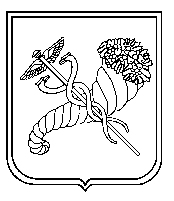 1.Арзубов Микола Олексійович- вчитель інформатики Харківського навчально-виховного комплексу № 45 «Академічна гімназія» Харківської міської ради Харківської області2.Соболєва Ірина Миколаївна- вчитель фізики Харківської гімназії № 47 Харківської міської ради Харківської області3.Телевна Наталія Вікторівна  - вчитель французької мови Харківської спеціалізованої школи І-ІІІ ступенів № 99 Харківської міської ради Харківської області4.Сергєєва Наталія Петрівна- вчитель музичного мистецтва Харківської загальноосвітньої школи І-ІІІ ступенів № 176 Харківської міської ради Харківської області5.Федяніна Вікторія Олегівна- вчитель російської мови Харківської загальноосвітньої школи І-ІІІ ступенів № 51 Харківської міської ради Харківської області6.Куряков Едуард Валерійович- вчитель інформатики Харківської загальноосвітньої школи І-ІІІ ступенів № 76 Харківської міської ради Харківської області7.Колесник Ірина Леонідівна- вчитель фізики Харківської загальноосвітньої школи І-ІІІ ступенів № 137 Харківської міської ради Харківської області8.Жолновач Лариса Ігорівна - вчитель музичного мистецтва Харківської загальноосвітньої школи І-ІІІ ступенів № 153Харківської міської ради Харківської області9.Якименко Марина Олександрівна- вчитель російської мови Харківської загальноосвітньої школи І-ІІІ ступенів № 54 Харківської міської ради Харківської області10.Глущенко Тетяна Миколаївна- вчитель інформатики Харківської загальноосвітньої школи І-ІІІ ступенів № 164 Харківської міської ради Харківської області11.Козінець Олена Василівна- вчитель фізики Харківської спеціалізованої школи І-ІІІ ступенів № 134 Харківської міської ради Харківської області12.Бірюкова Катерина Віталіївна- вчитель французької мови Харківської спеціалізованої школи І-ІІІ ступенів № 62 Харківської міської ради Харківської області13.Міщенко Наталя Володимирівна- вчитель музичного мистецтва Харківської загальноосвітньої школи І-ІІІ ступенів № 37 Харківської міської ради Харківської області14.Карпінська Галина Петрівна- вчитель російської мови Харківської загальноосвітньої школи І-ІІІ ступенів № 158 Харківської міської ради Харківської області15.Дубініна Тетяна Олександрівна- вчитель інформатики Харківської загальноосвітньої  школи І-ІІІ ступенів № 151 Харківської міської ради Харківської області16.Шафранська Людмила Петрівна- вчитель фізики Харківської загальноосвітньої школи І-ІІІ ступенів № 78 Харківської міської ради Харківської області17.Бикова Євгенія Михайлівна - вчитель французької мови Харківської гімназії № 46 ім. М.В.Ломоносова Харківської міської ради Харківської області18.Башевський Валерій Васильович - вчитель музичного мистецтва Харківської загальноосвітньої школи І-ІІІ ступенів № 102 Харківської міської ради Харківської області19.Кругова Ольга Миколаївна- вчитель російської мови Харківської гімназії № 82 Харківської міської ради Харківської області20.Кучков Сергій Андрійович- вчитель інформатики Харківської гімназії № 13 Харківської міської ради Харківської області21.Ткаченко Оксана Михайлівна- вчитель фізики Харківської спеціалізованої школи І-ІІІ ступенів № 87 Харківської міської ради Харківської області22.Радченко Людмила Володимирівна - вчитель французької мови Харківської спеціалізованої школи  І-ІІІ ступенів № 108 Харківської міської ради Харківської області23.Тимощук Микола Анатолійович - вчитель музичного мистецтва Харківської загальноосвітньої школи І-ІІІ ступенів № 126 Харківської міської ради Харківської області24.Таранець Ірина Ігорівна- вчитель російської мови Харківської гімназія № 152 Харківської міської ради Харківської області25.Гостєва Олена Миколаївна- вчитель інформатики Харківської гімназії № 43 Харківської міської ради Харківської області26.Туманцова Оксана Олексіївна- вчитель фізики Харківської спеціалізованої школи І-ІІІ ступенів № 156 Харківської міської ради Харківської області27.Титаренко Наталія Анатоліївна- вчитель музичного мистецтва Харківської спеціалізованої школи І-ІІІ ступенів № 3 Харківської міської ради Харківської області28.Гирдимова Наталія Олексіївна- вчитель російської мови Харківської загальноосвітньої школи І-ІІІ ступенів № 103 Харківської міської ради Харківської області29.Харківець Вікторія Вікторівна- вчитель інформатики Харківської гімназії № 163 Харківської міської ради Харківської області30.Клименко Тетяна Олександрівна - вчитель фізики Харківської загальноосвітньої школи  І-ІІІ ступенів № 104 Харківської міської ради Харківської області31.Редькіна Сніжана Миколаївна- вчитель французької мови Харківської спеціалізованої школи І-ІІІ ступенів № 119 Харківської міської ради Харківської області32.Хопта Світлана Олексіївна- вчитель музичного мистецтва Харківської загальноосвітньої школи І-ІІІ ступенів № 71 Харківської міської ради Харківської області33.Саєнко Тамара Федорівна- вчитель російської мови Харківської загальноосвітньої школи І-ІІІ ступенів № 121 Харківської міської ради Харківської області34.Варламова Віта Григорівна- вчитель інформатики Харківської загальноосвітньої школи І-ІІІ ступенів № 72 Харківської міської ради Харківської області35.Кім Олександр Олексійович- вчитель музичного мистецтва Харківської спеціалізованої школи І-ІІІ ступенів № 181 Харківської міської ради Харківської області36.Ландишевська Яна Олександрівна- вчитель російської мови Харківської загальноосвітньої школи І-ІІІ ступенів № 38 Харківської міської ради Харківської області37. Шакуров Євген Олексійович- вчитель інформатики Харківської загальноосвітньої школи І-ІІІ ступенів № 10 Харківської міської ради Харківської області38.Федяй Сергій Олександрович- вчитель фізики Харківської загальноосвітньої школи І-ІІІ ступенів № 48 Харківської міської ради Харківської області39.Міщенко Наталя Володимирівна- вчитель музичного мистецтва Харківської загальноосвітньої школи І-ІІІ ступенів № 53 Харківської міської ради Харківської області40.Золочевська Ольга Ігорівна - вчитель російської мови Харківської загальноосвітньої школи І-ІІІ ступенів № 48 Харківської міської ради Харківської області41.Ісаєва Оксана Володимирівна- вчитель російської мови Харківського університетського ліцею Харківської міської ради Харківської області